ИНФОРМАЦИЯ ДЛЯ ЗАКАЗАНАЗНАЧЕНИЕНабор предназначен для количественного определения содержания неорганического фосфора в сыворотке крови и моче человека УФ-методом в клинико-диагностических и биохимических лабораториях и научно-исследовательской практике.Набор реагентов (ФОСФОР ФС) должен использоваться квалифицированным персоналом в области клинической лабораторной диагностики.Набор выпускается в фасовках, рассчитанных на проведение 150 или 300 определений при расходе 1,0 мл рабочего реагента на один анализ.МЕТОДФотометрический УФ тест с молибдатом аммония.ПРИНЦИП   МЕТОДАНеорганический фосфор в кислой среде взаимодействует с молибдатом аммония с образованием фосфомолибдатного комплекса, интенсивность окраски которого прямо пропорциональна концентрации фосфора в пробе и измеряется фотометрически при длине волны 340 нм. СОСТАВ  НАБОРААНАЛИТИЧЕСКИЕ ХАРАКТЕРИСТИКИЛинейность в диапазоне от 0,25 до 4,8 ммоль/л.Отклонение от линейности не превышает 3%. Чувствительность – не более 0,2 ммоль/л.Коэффициент вариации – не более 3%.При содержании фосфора в сыворотке крови или разведенной моче выше 4,8 ммоль/л анализируемую пробу следует развести физиологическим раствором, повторить анализ и полученный результат умножить на разведение.КОНТРОЛЬ КАЧЕСТВАДля калибровки фотометрических систем и уточнения фактора пересчета для полуавтоматических биохимических анализаторов рекомендуем использовать мультикалибратор TruCal U, DiaSys, Германия.Для внутреннего контроля качества с каждой серией образцов проводите измерения контрольных сывороток TruLab N и P (Молибдат UV, запуск субстратом), DiaSys, Германия; контрольной мочи TruLab Urine Level 1 и 2, DiaSys, Германия.Возможно использование других контрольных сывороток, другой контрольной мочи, аттестованных данным методом и не уступающих по своим свойствам рекомендуемым.НОРМАЛЬНЫЕ ЗНАЧЕНИЯ [1, 3]В сыворотке крови человека: 0,9 – 1,9 ммоль/л;В моче человека: 13 – 42 ммоль/сутки.Рекомендуется в каждой лаборатории уточнить диапазон значений нормальных величин для обследуемого контингента людей.ОБРАЗЦЫ [2, 3]Негемолизированная сыворотка крови и моча человека. Сыворотку крови следует отделить от форменных элементов крови немедленно после забора крови, чтобы избежать освобождения фосфора из эритроцитов крови.К суточной моче необходимо добавить 10 мл 10% соляной кислоты, чтобы исключить оседание фосфатов. Мочу перед определением следует развести деионизованной водой в 20 раз.МЕРЫ  ПРЕДОСТОРОЖНОСТИПотенциальный риск применения набора – класс 2а (Приказ Минздрава РФ от 06.06.2012 № 4н).Калибратор содержит токсичный компонент – азид натрия. При работе с ним следует соблюдать осторожность и не допускать попадания на кожу и слизистые; при попадании немедленно промыть пораженное место большим количеством проточной воды. При проглатывании следует выпить  теплой воды и вызвать рвоту.Меры предосторожности – соблюдение “Правил устройства, техники безопасности, производственной санитарии, противоэпидемического режима и личной гигиены при работе в лабораториях (отделениях, отделах) санитарно-эпидемиологических учреждений системы Министерства здравоохранения” (Москва, .).При работе с набором следует надевать одноразовые резиновые или пластиковые перчатки, т.к. образцы крови человека следует рассматривать как потенциально инфицированные, способные длительное время сохранять и передавать ВИЧ, вирус гепатита или любой другой возбудитель вирусной инфекции.ПОДГОТОВКА  К  АНАЛИЗУРеагенты 1 и 2 готовы к использованию для определения содержания неорганического фосфора в сыворотке крови и моче при запуске реакции субстратом.Приготовление Рабочего реагента для определения содержания неорганического фосфора в сыворотке крови и моче при запуске реакции образцом: смешать нужные объемы Реагентов 1 и 2 в соотношении 4:1. Тщательно закрыть флаконы с реагентами 1 и 2 непосредственно после каждого использования.Рабочий реагент можно хранить в темном месте при температуре + 2 - 25°С не более четырех месяцев.Калибратор готов к использованию. ПРОВЕДЕНИЕ  АНАЛИЗАКомпоненты реакционной смеси отбирать в количествах, указанных в таблице 1 или таблице 2.Запуск реакции субстратом			Таблица 1Аоп. или Акал. = (А2  - А1) опытной или калибровочной пробы.Запуск реакции образцом                                                                                  Таблица 2Пробы тщательно перемешать и выдержать при температуре +37°С или при комнатной температуре (+18–25оС) в течение 5 минут. Измерить оптическую плотность опытной пробы и калибровочной пробы против контрольной (холостой) пробы в кювете с длиной оптического пути  при длине волны 340 нм. Окраска растворов стабильна в течение 60 минут при комнатной температуре. Примечание. При использовании автоматических или полуавтоматических биохимических анализаторов количество реагентов и анализируемых образцов в зависимости от объема используемой кюветы может быть пропорционально изменено (соотношение сыворотки крови или мочи к реагенту 1 составляет 1:100).РАСЧЕТЫСодержание фосфора в сыворотке крови (в ммоль/л) определить по формуле:			Аоп.       С = ----- × 1,61Акал.Содержание фосфора в моче (в ммоль/сутки) определить по формуле:		Аоп × V × 20      С = ------------------ × 1,61         Акал.ТРАНСПОРТИРОВАНИЕ, УСЛОВИЯ  ХРАНЕНИЯ  И  ЭКСПЛУАТАЦИИ  НАБОРА Транспортирование и хранение наборов должно производиться при температуре +2–25оС в упаковке предприятия-изготовителя в течение всего срока годности. Замораживание компонентов набора не допускается.Срок годности набора – 18 месяцев.Реагенты 1 и 2 после вскрытия флаконов можно хранить при температуре +2–25оС в течение всего срока годности набора при условии достаточной герметичности флакона.Калибратор после вскрытия флакона можно хранить при температуре + 2–8оС не более 3 месяцев при условии достаточной герметичности флакона.Рабочий реагент можно хранить в темном месте при температуре + 2 – 25оС не более четырех месяцев.Для работы с набором рекомендуется использовать полуавтоматические пипетки со сменяемыми наконечниками и пластиковую посуду одноразового применения. Недостаточно чистая посуда может явиться источником грубых ошибок при проведении анализа, в связи с чем, необходимо тщательно мыть посуду и ополаскивать ее деионизованной водой.Для получения надежных результатов необходимо строгое соблюдение инструкции по применению набора.ГАРАНТИЙНЫЕ ОБЯЗАТЕЛЬСТВААО «ДИАКОН-ДС» гарантирует качество, эффективность и безопасность медицинского изделия, отсутствие недопустимого риска причинения вреда жизни, здоровью человека и окружающей среде при использовании набора реагентов по назначению в условиях, предусмотренных данной инструкцией по применению.Гарантийные обязательства АО «ДИАКОН-ДС» распространяются с даты изготовления и на период срока годности медицинского изделия, при условии надлежащего транспортирования, хранения и эксплуатации.УТИЛИЗАЦИЯ И УНИЧТОЖЕНИЕНабор реагентов ФОСФОР ФС предназначен для применения в клинико-диагностических и биохимических лабораториях и научно-исследовательской практике. При работе с набором следует соблюдать требования ГОСТ Р 52905-2007 «Лаборатории медицинские. Требования безопасности».Утилизацию, уничтожение и дезинфекцию наборов реагентов следует проводить в соответствии с СанПиН 2.1.7.2790-10 «Санитарно-эпидемиологические требования к обращению с медицинскими отходами» и МУ-287-113 «Методические указания по дезинфекции, предстерилизационной очистке и стерилизации изделий медицинского назначения».ЛИТЕРАТУРАДолгов В., Морозова В., Марцишевская Р. и др. Клинико-диагностическое значение лабораторных показателей. – М.: Лабинформ, Центр, 1995.Камышников В.С. Справочник по клинико-биохимическим исследованиям и лабораторной диагностике. - М. Изд. «МЕДпресс-информ», 2004.Thomas L ed. Clinical Laboratory Diagnostics. 1st ed. Frankfurt: TH-Books Verlagsgesellschaft, 1998. Разрешено к обращению на территории Российской Федерации     РУ № ФСР 2007/00441          Система менеджмента качества сертифицирована на соответствие требованиям:  ISO 9001:2008, EN ISO 13485:2012, ГОСТ ISO 9001-2011, ГОСТ ISO 13485-2011  Допущено к обращению на территории Европейского Союза 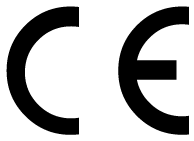 Авторизованный представитель АО «ДИАКОН-ДС» в ЕСCE-partner4UESDOORNLAAN 13, 3951DB MAARN, THE NETHERLANDSИзготовительАО «ДИАКОН-ДС»142290, Московская область, г. Пущино, ул. Грузовая, д. 1а.Кат. №Состав, млСостав, млСостав, млОбъём,млРеагент 1Реагент 2КалибраторОбъём,мл10 2352×602×151×3,015010 2363×803×202×3,0300Реагент 1:раствор, содержащийраствор, содержащийРеагент 1:тезит1,29 %серную кислоту245 ммоль/лРеагент 2:раствор, содержащийраствор, содержащийРеагент 2:молибдат аммония2,0 ммоль/лКалибратор:калибровочный раствор неорганического фосфора1,61 ммоль/лазид натрия0,095%Кат. №ФасовкаTruCal U5 9100 60 10 0601×3 млTruLab N5 9000 60 10 0601×5 млTruLab P5 9050 60 10 0601×5 млTruLab Urine Level 15 917 099 10 0611×5 млTruLab Urine Level 25 918 099 10 0611×5 млОтмерить, мклОпытная пробаКалибровочная пробаКалибровочная пробаКонтрольная (холостая) пробаРеагент 11000100010001000Вода деионизованная---10Калибратор-1010-Сыворотка крови или моча10---Пробы перемешать, через 1 минуту измерить оптическую плотность А1  опытной и калибровочной пробы против контрольной (холостой) пробы при длине волны 340 нм в кювете с длиной оптического пути  при температуре + 37оС или при комнатной температуре (+18–25оС),  затем добавить:Пробы перемешать, через 1 минуту измерить оптическую плотность А1  опытной и калибровочной пробы против контрольной (холостой) пробы при длине волны 340 нм в кювете с длиной оптического пути  при температуре + 37оС или при комнатной температуре (+18–25оС),  затем добавить:Пробы перемешать, через 1 минуту измерить оптическую плотность А1  опытной и калибровочной пробы против контрольной (холостой) пробы при длине волны 340 нм в кювете с длиной оптического пути  при температуре + 37оС или при комнатной температуре (+18–25оС),  затем добавить:Пробы перемешать, через 1 минуту измерить оптическую плотность А1  опытной и калибровочной пробы против контрольной (холостой) пробы при длине волны 340 нм в кювете с длиной оптического пути  при температуре + 37оС или при комнатной температуре (+18–25оС),  затем добавить:Пробы перемешать, через 1 минуту измерить оптическую плотность А1  опытной и калибровочной пробы против контрольной (холостой) пробы при длине волны 340 нм в кювете с длиной оптического пути  при температуре + 37оС или при комнатной температуре (+18–25оС),  затем добавить:Реагент 2250250250250Пробы перемешать, через 5 минут измерить оптическую плотность А2  опытной и калибровочной пробы против контрольной (холостой) пробы при длине волны 340 нм в кювете с длиной оптического пути  при температуре + 37оС или при комнатной температуре (+18–25оС). Окраска растворов стабильна в течение 60 минут при комнатной температуре (+18–25оС).Пробы перемешать, через 5 минут измерить оптическую плотность А2  опытной и калибровочной пробы против контрольной (холостой) пробы при длине волны 340 нм в кювете с длиной оптического пути  при температуре + 37оС или при комнатной температуре (+18–25оС). Окраска растворов стабильна в течение 60 минут при комнатной температуре (+18–25оС).Пробы перемешать, через 5 минут измерить оптическую плотность А2  опытной и калибровочной пробы против контрольной (холостой) пробы при длине волны 340 нм в кювете с длиной оптического пути  при температуре + 37оС или при комнатной температуре (+18–25оС). Окраска растворов стабильна в течение 60 минут при комнатной температуре (+18–25оС).Пробы перемешать, через 5 минут измерить оптическую плотность А2  опытной и калибровочной пробы против контрольной (холостой) пробы при длине волны 340 нм в кювете с длиной оптического пути  при температуре + 37оС или при комнатной температуре (+18–25оС). Окраска растворов стабильна в течение 60 минут при комнатной температуре (+18–25оС).Пробы перемешать, через 5 минут измерить оптическую плотность А2  опытной и калибровочной пробы против контрольной (холостой) пробы при длине волны 340 нм в кювете с длиной оптического пути  при температуре + 37оС или при комнатной температуре (+18–25оС). Окраска растворов стабильна в течение 60 минут при комнатной температуре (+18–25оС).Отмерить, мклОпытная пробаКалибровочная пробаКонтрольная (холостая) пробаСыворотка крови или моча10--Вода деионизованная--10Калибратор-10-Рабочий реагент100010001000где:С- концентрация фосфора в анализируемой пробе, ммоль/л;Аоп.- оптическая плотность анализируемой пробы, ед. опт. плотн.;Акал.- оптическая плотность калибратора, ед. опт. плотн.;1,61- содержание фосфора в калибраторе, ммоль/л.где:С- концентрация фосфора в анализируемой пробе, ммоль/сутки;Аоп.- оптическая плотность анализируемой пробы, ед. опт. плотн.;Акал.- оптическая плотность калибратора, ед. опт. плотн.;V- количество мочи, собранной за сутки, л;20- коэффициент разведения мочи;1,61- содержание фосфора в калибраторе, ммоль/л.